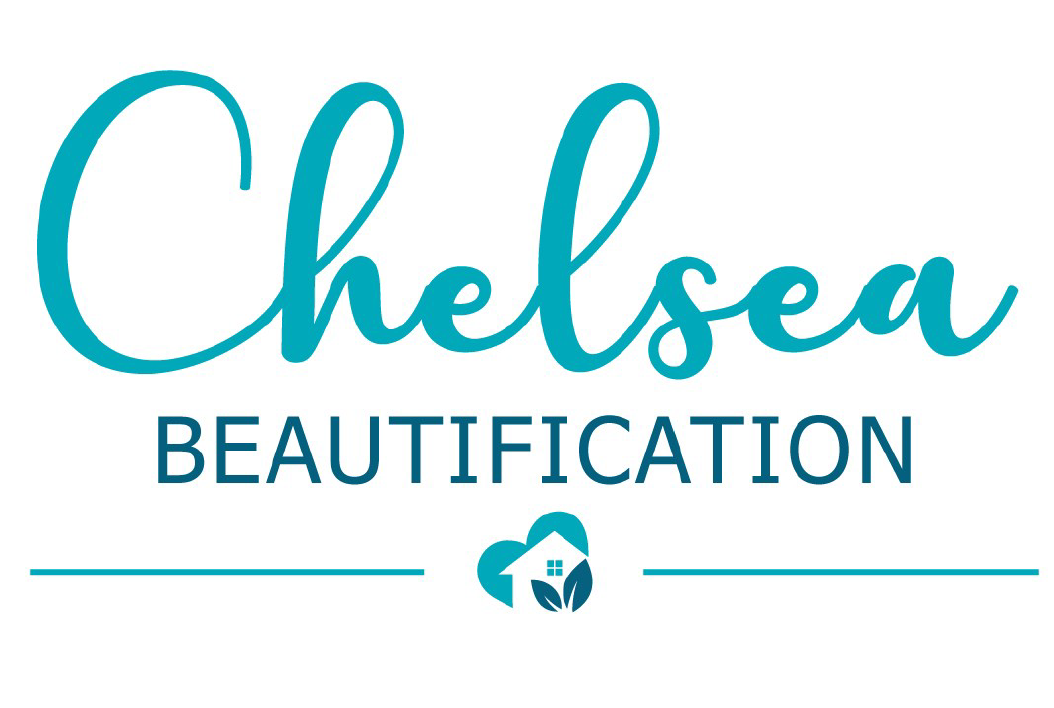 Street Captain VolunteerQualifications: Committed to positive change in the Chelsea neighborhood.Year around resident of area between Annapolis and Texas Avenues.Willingness to learn and change as needed for continual improvement of program, neighborhood, and self.Training (to be Provided)How to report code violations and infrastructure issues (potholes, broken traffic lights and street signs, etc.)Public safety training by ACPD.Identifying individuals in need of social services.Leadership, communication, conflict resolution.Supervision:Street Captains will receive support from a paid street captain coordinator.The project will be managed by the Chelsea Economic Development Corporation, its Board of Directors, and a Steering Committee made up of members of the community.Duties:Identify and report code violations, infrastructure needs, and public safety issues.Recruit neighbors to improve their property and the public areas (sidewalk, street and public spaces) on your street.Help organize events that will build community such as block parties, neighborhood clean ups.Document improvements with photos and information.Help to educate neighbors on all aspects of the program.Share ideas and successes at a monthly meeting with other block captains.Time Commitment:	estimated 5 hours per weekCompensation: Cool Street Captain SwagRewards for your street that improve the appearance and safety, determined by you and your neighbors and the Steering Committee (such as sidewalk repair, tree plantings, lighting, doorbell cameras, landscaping). This is not a paid position.Send letter of interest explaining why you are interested along with resume to:  Elizabeth Terenik, President, Chelsea EDC at info@ChelseaEDC.org.